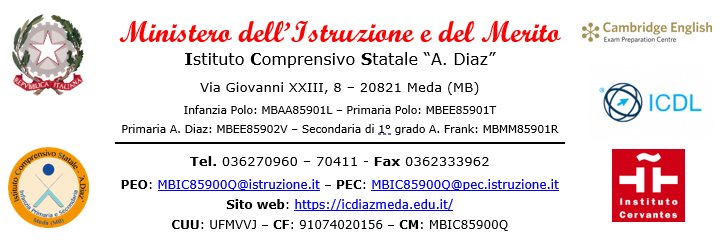 MODULO DENUNCIA SINISTROOGGETTO: dichiarazione di infortuni.Il/La sottoscritto/a ________________________________________________________________ al momento del fatto in servizio presso   il plesso ___________________________________________comunicache l'alunno/a ______________________________ nato/a a _______________________________ il ______/______/______ residente a ______________________ in ______________________ telefono n. __________________________________ frequentante la classe ______ sezione ______ plesso _________________, in data ______/______/______ alle ore ______:______ si è infortunato/a,in che modo è avvenuto l'infortunio? _________________________________________________
____________________________________________________________________________________________________________________________________________________________dove è avvenuto l’infortunio? ______________________________________________________che attività stava svolgendo l'infortunato/a? ___________________________________________al momento dell'infortunio che cosa stava facendo in particolare? __________________________
_____________________________________________________________________________che è successo di imprevisto per cui è avvenuto l'infortunio? ______________________________
______________________________________________________________________________in conseguenza di ciò cosa è avvenuto? ______________________________________________
_____________________________________________________________________________che tipo di lesione ha causato l'infortunio? ____________________________________________qual’è la sede della lesione? _______________________________________________________quando e dove sono state prestate le prime cure? ______________________________________l'infortunato/a è stato/a immediatamente assistito/a dal sig./ins./prof. ______________________che pur essendo presente/i si è/sono trovato/i nell'impossibilità di prevenire tale incidente;è stata avvisata la famiglia.Meda, _________________________                      In fede _______________________________Il Dirigente ScolasticoDott.ssa Valeria CeredaProtocollo __________	Data ______________	Riservato all'Ufficio Segreteria